Towfic L. E. Shomar, PhD,Associate Prof, Philosophy of ScienceWork address							Home address	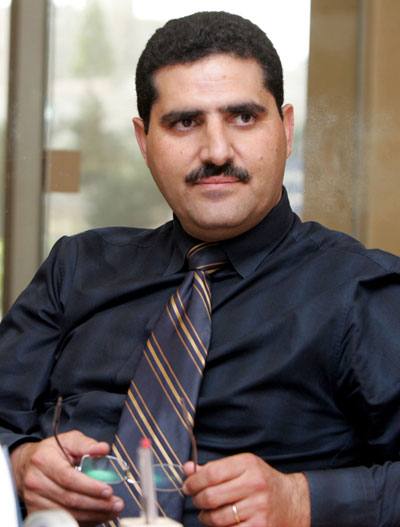 								P.O. Box: 328Department of Philosophy					Post code 19152	Faculty of Arts						Al-Fuheis - JordanUniversity of Jordan					Tel: +962 6 5310185								Mobile:	+962-777-38795								Research Associate: Centre for the Philosophy 				
of the Natural and Social Science				London School of Economics					Houghton Street						London WC2A 2AE					United Kingdom		E-mail: T.L.Shomar@lse.ac.uk			t.shomar@ju.edu.joCurriculum VitaePersonal StatusSurname		ShomarForenames	Towfic Louis EliasDate of Birth	27/8/1962Nationality	JordanianMarried, 	Two childrenFormal Education1992-1998	London School of Economics, Philosophy of Science: Ph.D. Phenomenological Realism, Superconductivity and Quantum Mechanics. 1988-1990	University of Jordan, Philosophy of Science: M. A. with distinction (the first). Some Paradoxical Problems in Quantum Mechanics.1986-1988	University of Jordan, Philosophical Studies: Diploma with distinction (the first).1980-1984	University of Jordan, Physics: B.Sc. Informal Education2002(Oct.)	Shua’a Arabic Scientific Information, Amman, “Management and Change Week / Strategic Thinking”.2002(Sep)	Arab Centre for Management Development, Amman, “Transformation Management Across Cultures Workshop”.2002(May)	Applied Science University in association with Rand Afrikaans University, Amman, ”Workshop on Qualitative Research Methodology”.  2001(Feb.)	The Church School Company, London, “Changing Schools into E-Schools”.1994(Aug.)	Association for Foundations of Sciences, Language and Cognition (AFOS), workshop, Warsaw: “Philosophy of Science, Synergetic (non-Linear Dynamics) and Foundational Problems in Social Sciences”.1991(July)	The International School for Political Studies, workshop, Amsterdam: “The Middle East After the Gulf War”.	1986(July)	Petra School of Physics, workshop, Amman: “Elementary Particle Physics”.	1984(June)	Petra School of Physics, workshop, Amman: “High Energy Physics”.1982(Sept.)	Petra School of Physics, workshop, Amman: “Laser Science and Applications”.Work Experience2017-Present	University of Jordan: Head of Department Department of Philosophy, In charge of the department day-to-day activities, academic adviser, supervising the department members (11 academic staff), and setting the department agenda.2015-Present	University of Jordan: Associate Professor, Department of Philosophy, courses include: Truth, Symbolic Logic, Modern Trends in Theory of Knowledge, Philosophy of Science, Phenomenology and Existentialism; Trends in Contemporary Philosophy  (all on Master and PhD levels). 2015-Present	Freelance Trainer: Capacity Building in different issues related to Sustainable Development, Life Skills and Thinking Skills. 2012-2015	Philadelphia University: Head of the Department of Humanities.  Duties: In charge of the department day-to-day activities, academic adviser, supervising the department members (11 academic staff), and setting the department agenda and budget.2009-2015	Philadelphia University: Associate Professor, Department of Humanities, courses include:Development theories,Development and environment, and Monitoring and Evaluation for development projects,Scientific Methods, Contemporary Issues, Thinking Skills. 2010-2015	University of Jordan: Associate Professor, Part-time teaching, master degree. 2009-2010	Philadelphia University: Head of the Department of Development Studies.  Duties: In charge of all the preparatory work for insuring a smooth start of teaching by the beginning of the academic year 2009 – 2010, short, medium and strategic planning of the Department.  2009-2011	Theodor Schneller School: Director of SchnellerEducational Training Centre, Jordan.Duties:writing the Centre’s main documents, drawing the budget, setting the aims and objectives, drafting the main job descriptions and programmes, negotiating cooperation with several universities, supervising the renovations and work at the Centre, and, short, medium and strategic planning of the Centre.  2009	UNDP, Capacity 2015 Office the Arab Region , with Prof. Salem Sari, project supported by UNDP to conduct a field survey on “Jordanian Youth and political Development”. 2004-2010	Philadelphia University: Head of the Department of Human and Social Sciences.  Duties: In charge of the department day-to-day activities, academic adviser, supervising the department members (13 academic staff), and setting the department agenda and budget. 2001-2009	University of Philadelphia: Assistant Professor, courses include: Civilisation 1 and 2, Scientific Methods, Contemporary Issues, Thinking Skills, Science and Society and History of Science. 2008	Commissioned by Saga to write a contribution to the “Encyclopaedia of Research Design” edited by Neil Salkind. 2005-2009	Philadelphia University: Deputy Dean, Faculty of Arts. Duties: In charge of quality and assurance at the Faculty, setting the faculty yearly agenda and budget, writing the annual report, following up on the lecturing and academic activities of the faculty members (52 academic staff members + 15 non-academic staff) and writing their assessment yearly reports, supervise the heads of departments, deputy for the Philadelphia International Conference President. Following up external communications concerning the Faculty activities such as the Yearly Scientific Week, The Conference, the Monthly Staff Seminar, and other related activities.2008	AVSI, the Association of Volunteers in International Service, Jordan, Developing a manual on ICT-for-disability teaching skills and conducting the relevant training course, (two months). 2008	Sartt, The Jordanian Centre for Knowledge Management, Jordan, Developing a manual on Civil Society and Political Developments in Jordan, (two months). 2007	AVSI, the Association of Volunteers in International Service, Jordan, Developing a manual on KAP-Surveys and conducting the relevant training course, (two months).2007	Petra Aluminium Company, Jordan, Conducting a KAP-Survey and developing a training manual on Work Environment for their leaders. 2006	UNDP, Capacity 2015 Office the Arab Region ,  developing a Monitoring and Evaluation manual. 2006	UNDP, Capacity 2015 Office the Arab Region ,  Implementing the UNDP- Philadelphia agreement to teach MDGs to student within the Contemporary Issues course. 2006	UNIFEM, Consultant, preparing manuals built on thinking skills for students and fresh graduates on Life Skills, and conducting the relevant TOT course.2005	UNRWA, Consultant, preparing manuals built on thinking skills for the staff on Monitoring and Evaluation, and conducting the relevant training course.2010	Article writer with Al-Ghad Newspaper, Jordan, writing a weekly page on philosophical issues. 	2007-2008	Article writer with Al-Arab Newspaper, Qatar, writing an article a week on scientific knowledge. 	2005-2007	Article writer with Al-Ghad Newspaper, writing two articles a week on thoughts and cultural issues. 2003	New York Institute for Technology, Amman Campus: Lecturer, one course, Introduction to Philosophy, summer term 2003. 2003	UNIFEM, Consultant, preparing manuals built on thinking and communication skills as part of the project: “Empowering Women in Tourism Sector” (July – September). Also preparing the trainers of trainees manual, and conducting the training of trainers. (15th September – 2nd October).  2000-2001 	University of Philadelphia, Lecturer: Civilisation 1 and 2, Scientific Methods, Contemporary Issues and History of Science.  2000-present	London School of Economics, Centre for the Philosophy of the Natural and Social Science: Research Associate. Responsibility: to effectively contribute to the research in the Centre, currently I am part of the research team of Templeton Project on “Gods Laws, Natural Laws”.   2000-2005	TheAhliyyah School for Girls, Consultant. Responsibilities: developing the School’s educational philosophy and policy, directing their international programmes (IGCSE and implementing the IB Diploma Programme), changing the School to an E-school, writing the school yearly plan, strategic planning, preparing and implementing the in-school training (on weekly bases and a two weeks training every year) and contribute toward changing the school to an e-learning institute. 1999	The Modern Montessori School, Consultant. Responsibilities: developing the School’s educational philosophy and policy, implementing the IB programme and teaching “Theory of Knowledge”.	1994-2000	London School of Economics, Centre for the Philosophy of the Natural and Social Science: Research Fellow. During which I was the liaison officer for the “Modelling in Physics and Economics” project, worked on preparing the proposal that was submitted by the Centre to the European Union on the “Precautionary Principle” (in 1996), drafting the annual report on the Centre’s activities. Moreover, I was a research assistant for Prof. Nancy Cartwright in her work on her book “The Dappled World” (was published in 1999).  1995-1997	London School of Economics, Department of Philosophy Logic and Scientific Method: Teacher of Logic.1996-1998		Highbury House Communications, The Publishing House: Freelance, Arabic Editor. The House publishes bank journals such as Al-Muftah (of the American – Saudi Bank). Part of my responsibility was to look at the financial market indicators in the Gulf and give an overall assessment of the trends in share values over a period of three months (the journal was a quarterly one).   1995	London School of Economics, Department of Philosophy, Logic and Scientific Method: Research assistant to Dr Colin Howson on his book Logic by Trees. 1994-1996	London School of Economics, Centre for the Philosophy of the Natural and Social Science: Liaison officer of the research team on the project “Modelling in Physics and Economics”. I was in charge of distributing work, setting meetings, drafting the annual report, organising seminars and setting the budget. 1993 		London School of Economics, Centre for the Philosophy of the Natural and Social 		Science: Researcher on the project “Modelling in Physics and Economics”. 1993-1997	London School of Economics, Department of Philosophy, Logic and Scientific Method: In charge of The Philosophy of Physics Seminar series. Responsibilities: preparing the invitations, preparing the seminar’s schedule and organising the invited speakers’ travel and accommodation in London. 1993-1996	London School of Economics, Language Centre: Teacher of Arabic as a foreign language.1992	University of Exeter, Centre for Arab and Islamic Studies: Research assistant to Prof. Aziz Al-Azmeh on the project “Democracy in the Arab World”.1990-1992	De la Salle College, Amman: Teacher of science and physics.1989-1990	Al-Nomow College, Amman: Teacher of mathematics and physics.1988-present	Freelance writer and Editor, articles for several Arabic newspapers, including Alghad, Al-Hayat, Al-Quds Al-Arabi, Al-Sha'ab, Al-Muftah and Al-Musafer, Afkar.1986-1989	Latin de College, Amman: Teacher of math and physics.1984-1986	The Jordanian Army, Amman: Compulsory Military Service.  Courses I Taught Philosophy of Physics seminar, Symbolic Logic, Modern Trends in Theory of Knowledge (Master), Philosophy of Science (PhD), Phenomenology and Existentialism (PhD); Trends in Contemporary Philosophy (PhD); Truth (Master), Scientific Methods, History of Science, Human Thoughts and Culture 1 and 2, Contemporary Issues, Logic, Thinking Skills, Introduction to philosophy, Theory of Knowledge, Science and Society, Development Theories, Monitoring and Evaluation for Development Projects, Development and Environment. Publications2017	“Jordanian Youth and Political Development”, with Prof. Salem Sari, Journal for Social Issues,  135American University of Sharja, United Arab Emirate.2013	“Geopolitics of Change”, in Saleh Abu Osbaet. al (Eds.), Proceedings of Philadelphia International 17th Conference, Philadelphia University, October 2013. (Refereed Publication)2011	“Causation and Order in Islamic Kalam”, in The Order Project discussion papers, the CPNSS – LSE website: http://bsps.org.uk/CPNSS/research/concludedResearchProjects/orderProject/documents/Publications/ShomarIslamicKalam.pdf2010	“The Correspondence Principle”, in Neil Salkind (Ed.), Encyclopaedia of Research Design, Sage, June 2010. (Refereed Publication)2009	“Ideology and Science between Marx and Mannheim”, Journal for Social Issues, 104, American University of Sharja, United Arab Emirate.2009 	“Bohr as a Phenomenological Realist”, Journal for General Philosophy of Science, Germany, published online Feb. 2009, paper publication  Mar 2009. (Refereed Journal) 2008 	“Theory of Evaluation in Al-Maqtataf”, University of Damascus Journal for Arts and Humanities. (Refereed Journal)2008 	“Phenomenologism vs. fundamentalism: The case of superconductivity”, Current Science, 94(10) 25 May 2008. (Refereed Journal)2006 	“Theory of Social Development”, In Readings in Human Thoughts and Civilization, Saleh Abu-OsbaET. Al. (Eds.), 2nd Edition, Dar Albarakeh, Amman 2006, pp 47-62.2006	“Modelling in Applied Physics: the Case of Polymers”, Dirasat Pure Sciences, 33(2) August 2006.2003	“Developments in Democratic Discourse and its Reflection on Arab Thought”, (in Arabic) In the Proceedings of The 7th Annual Conference of the Faculty of Arts, The Arabs and the West, GhassanAbdAlkhaliq et al (ed.), Philadelphia University, Amman, Jordan. (Refereed Publication)  2002	“For a Cross-Cultural Human Civilisation”, (in Arabic) Journal of Research in Humanities, Nasser International University, Tripoli, Libya. (Refereed Journal)  2001 	“Structural Realism and the Correspondence Principle”, The proceedings of The Conference on MullaSadra and World's Contemporary Philosophy, MullaSudra Institute‎, Iran.2000	“Anti-reductionist realism in a pluralistic world”, (in Arabic) The Arab Philosophical Journal, Beirut, Lebanon. (Refereed Journal)2000	“Realism with a New Face”, University of Tabriz, Tabriz, Iran. (Refereed journal)“Bohr and his Debate with Einstein”, Proceedings of World Congress on MullaSadra, Tehran, Islamic Republic of Iran. (Refereed conference publication)1998	“Is Fundamentalism Essential to Count a Discipline as a Science?” (in Arabic),Proceedings of the International Conference of Science, Policing and Criminology, Al-Sharjah, United Arab Emirates. (Refereed conference publication -- fifty papers were published out of 270 participated.) Book Review: In and About the World by Hans Radder, The British Journal for the Philosophy of Science, 49(1) London, 1998. (Refereed Journal) 1995 	(With Prof. Nancy Cartwright and Mauricio Suarez) “The Tool Box of Science” Poznan Studies in the Philosophy of the Sciences and the Humanities, Theories and Models in Scientific Processes, W. Herfel et al (eds), 44 (1995), Rodopi, Amsterdam. (Refereed Journal).Publications of Books and Manuals Books:Phenomenological Realism Superconductivity and Quantum Mechanics, Lambert, Germany 2013. Mechanisms of Civil Society, sent to publisher, Azminah, Amman 2012. Thinking Skills, Azminah Publication, Amman 2011. Monitoring and Evaluation for Development Projects, Azminah Publication, Amman 2010, supported and referred by the UNDP – 2015 capacity building office.Digital Age Life Skills for Work Environment, UNIFEM, electronic publication. 2007Manuals:Civil Society and Political Developments in Jordan 2008.Teaching Thinking Skills 2009.Teaching Disables   2008.Teachers Training Manual 2008.Assistive Tools for Disables  2008.KAP – Surveys 2007With SadeqKhawaja, UN-publication, Thinking through Tourism 2004Thinking SkillsManagementTourismProgrammes, Tourism GuideProgrammes, HandcraftsProgrammes, Home careProgrammes, CampingProgrammes, TravelArticles in ArabicIn Newspapers: a full list can be provided upon request. In Journals “Liberty and Democracy”, Jordan Dentistry Journal, 34, October 2000, Amman, PP 77-79.“Science, Technology and The Cultural”, Afkar, 162, March 2002, Amman, pp 45-48.“Personal Testimony: FahmiGada’n”, Afkar, 172, February 2003, Amman, pp 14-15.“Philosophy Between Science and Theology”, Afkar 176, June 2003.“Institutions or Institutionalization”, Philadelphia Cultural Journal, Feb 2005. "What is Democracy?",AldustorAlthaqafi, 7th January 2005. "Understanding Civil Society", Afkar, (203), September 2005.“Rationality and Rationalism”, Philadelphia Cultural Journal, (6), 2010.Papers Presented at Conferences:24/5/2017	“Modernity and Enlightenment", Durbin Platform 3rd Conference, Al-Sulimanieh, Iraq.8/8/2015	“Praxis", International Practical Philosophy, Burgundy, France.28/7/2014	“Cartwright's Maodels", Prof Nancy Cartwright's 70th Birthday Conference, Durham University, UK.  8/11/2012	“Geopolitics of Change", Philadelphia International 17th Conference, Amman, Jordan.19/3/2012	“Mechanisms of Civil Society: A critical view", Shoman Forum, Amman, Jordan.25-26/11/2011	“Civil Society", Beyond Apology and Utopia, University of Windsor, Windsor, Canada.21-23/6/2011	“Science in Islamic Kalam", Belief in Dialogue, American University of Sharjah, Sharjah, UAE.27-28/10/2010 	“Causation and Order in Islamic Kalam", The Governance of Nature conference, at CPNSS, LSE, London, UK. 29-30/4/2010 	“Toward a Master Degree in Democracy and Civil Society", “European- Arab Universities’ Meeting: ADF’s initiative to Launch an International Cooperation Network on Democracy Education in the MENA region Notre Dame University in Beirut, Lebanon.14/1/2010	“Jordanian Youth and Political Development" (with Prof. Salem Sari), Political Development Workshop ,at Philadelphia University, in association with UNDP and Ministry of Political Development, Philadelphia University, Jordan.14/2/2008 	“Theories as Obstacles", Contingencies and Descent in Science, CPNSS, LSE London, UK.3/2008 	“Alagetihad", Conference on Alagetihad and Changes , The National Library, Algiers, Algeria.12/2006 	“Toward a National Standards in Training",The League of Arab States, Cairo.2/2005 	“Modelling Polymers", Popper Seminar, CPNSS, LSE London, UK.May 2004 	“Modelling in Applied Physics: the Case of Polymers ”, The Second world Conference on MullaSadra and World's Contemporary Philosophy, MullaSudra Institute‎, Iran.5-8/1/2004	“Fundamentalism in Science”, Faculty of Arts Yearly Workshop, Philadelphia University, Amman.27-29/5/2003	“Is there Science or Sciences?!”, Faculty of Arts Yearly Workshop, Philadelphia University, Amman.14/12/2002	“Methods of obtaining Knowledge from a Western Perspective”, Amman’s Circle First Workshop, King Hussein Foundation, Amman, Jordan. (It was one of two papers submitted to the workshop, the other was on Methods of obtaining knowledge from an Islamic perspective.) 6-8/8/2002	“Developments in Democratic Discourse and its Reflection on Arab Thought”, The 7th Annual Conference of the Faculty of Arts: “The Arabs and the West”, Philadelphia University, Amman, Jordan.   23-28/7/2002	“For a Cross-Cultural Human Civilisation”, The 12th Round Table for the Arab Academes, Nasser International University, Tripoli, Libya.24/2/2002 	“Bohr as a Phenomenological Realist", Popper Seminar, CPNSS, LSE London, UK.22/4/2001 	“Postmodernism and Truth in Social Sciences", Staff Seminar, Philadelphia University, Amman, Jordan.15-17/3/2001 	“Structural Realism and the Correspondence Principle”, The Conference on MullaSadra and World's Contemporary Philosophy, MullaSudra Institute‎, Kish,  Iran.1-2/5/2000 	“Realism with a New Face”, The International Congress in Commemoration of Allameh Mohammed TaghiJa’fari, University of Tabriz, Tabriz – Iran.22-25/2/2000 	“Why Democracy failed in the Arab World?”, The Arab Philosophical Association’s Second Workshop on Democracy, The University of Jordan, Amman, Jordan. 2/12/1999 	“Anti-reductionist realism in a pluralistic world”, AUB Staff Seminar, the Philosophy Department, American University of Beirut, Beirut, Lebanon.23-27/5/1999 	“Bohr and his Debate with Einstein”, World Congress on MullaSadra, Tehran, Islamic Republic of Iran.11-16/12/1998	“Is Fundamentalism Essential to Count a Discipline as a Science?” (in Arabic) at the International Conference of Science, Policing and Criminology, Al-Sharjah, United Arab Emirates. 21/11/1998	"Physics Between Fundamentalism and Phenomenalism", Staff Seminars, Department of Physics, University of Jordan.13/2/1996	“A New Kind of Realism: Phenomenological Realism”, King’s College and LSE Staff Seminars, Department of Philosophy, LSE. 3-5/9/1995	“Does the Structural Realist Understanding of the Correspondence Principle Fit Physics?”, The British Society for the Philosophy of Science, Leeds.19-26 /8/1995	“The Nature of Physical Theories: A case study in superconductivity”, The International Congress of Logic, Methodology and Philosophy of Science, Florence, Italy. 18/2/1995	“Phenomenological Realism vs. Structural Realism”, Structural Realism Conference at LSE.11/11/1994	“Theories and Models in Superconductivity”, The Department of History and Philosophy of Science, Cambridge University, Cambridge. 23 /9/1994	“Theory Construction: The BCS theory of superconductivity”, The British Society for the Philosophy of Science, London.25-29/8/1994	(With Prof. Nancy Cartwright and Mauricio Suarez) “The Tool Box of Science”,The International Conference for the History andPhilosophy of Science, Warsaw, Poland. Papers Presented at Cultural Centres:I delivered many lectures and talks at public venues such as: Crisis in Physics, at the Royal Cultural Centre, Amman-Jordan 29th July 2009. Workers Democracy, at the Socialist Forum, Amman - JordanChanges in the Class Structure of Capitalism, at the Socialist Forum, Amman - JordanPhilosophy Between Science and Theology, at The Philosophical Society, Amman-Jordan Philosophy as Science, , at The Philosophical Society, Amman-Jordan Kant and Science, at the Goethe Institute, Amman-Jordan.Invited Commentator at Conferences:17-19/6/2012	“The Order Project meeting", Selsdon Park- Surrey ,CPNSS, LSE, UK.26-28/9/2012	"Arab Higher Education in times of change - a new passage to transformation", Berlin, by the DAAD.Media AppearancesJordan TV, September 2008. “Civil Society in Jordan”, Alresaleh TV, 7th January 2008, “The State”, Alresaleh TV, 18th December 2007, “Civil Society”, Seven Stars May 2006, “Youth and Politics in Jordan”, Seven Stars TV, April 2006, “Democracy and Civil Society”, Jordan TV, November 2005. “Education and Enlightenment in the Arab world”, - InterviewsAletihad Newspaper, United Arab Emirates, No 11941, 14th March 2008. “The role of Ajtihad in Modern Age, an interview, conducted by Husain Mhmed”.Almajed Newspaper, Amman, Jordan 14th April 2008,  an interview conducted by Tamer Khorma.Alghed Newspaper, September 2005. “Globalization and Knowledge”, an interview conducted by Aziza Ali. 
Exchange Programme13-17/4/2012	“Curriculum development in Social Programmes", Catholic University of Cologne (Katho), Cologne, Germany.  I presented two workshops on curriculum development of  Social Programmes. 10-20/5/2011	“Thinking skills in Social Programmes", Catholic University of Cologne (Katho), Cologne, Germany.I presented two workshops on using thinking skills in teaching and working in Social Programmes. Administrative Experience2009	Director, Schneller Centre for Educational Training 2005-2008	Deputy Dean, Faculty of Arts, Philadelphia University2004-present	Head of the Department of Humanities, Philadelphia University2002-present	Member of the Steering committee of the Faculty of Arts Conferences: 7th-13th.2002-2012	Member of the deanship council of Faculty of Distance Learning at the University.1994-1996	Liaison officer of the research team in the project of "Modelling in Physics and Economics" Centre for the Philosophy of the Natural and Social Sciences, LSE.1996	Organiser of the Philosophy of Physics Undergraduate Conference, 20/1/1996, Centre for the Philosophy of the Natural and Social Sciences, LSE.1995	Organiser of the ‘Workshop on Particularism’, 19/5/1995, Centre for the Philosophy of the Natural and Social Sciences, LSE.1993-1997 	Organiser of the Philosophy of Physics Weekly Seminars at LSE.Committees2002-present	Steering committee of the Faculty of Arts Conferences: 7th-13th.2003-2011	Deanship of Distance Learning, Philadelphia University.2005-2007	Quality Assurance Committee, Philadelphia University.2006-2008	Development and Training Committee, Philadelphia University.2004	Scientific Research Committee at Philadelphia University.2002		National Committee for Civic Education, Al-Hussein Centre.Awards and Scholarships1995/1996	Lakatos Scholarship Award, Department of Philosophy, Logic and Scientific Method, LSE.1993-1995	The Student Union, LSE.1994	The Leach Trust, London.1990	Philosophy Department, University of Jordan, distinction, the highest mark in the Master programme over ten years.1988	Philosophy Department, University of Jordan, distinction, the highest mark in the Diploma programme.Professional MembershipThe Arab Philosophical Association. Association for Foundations of Sciences, Language and Cognition.The British Society for the Philosophy of Science.The Jordanian Philosophical Society (founding member).Non-Academic Activities1998-present	LSE contact person for alumni relations in Jordan 2007-present	LSE Alumni Group Leader in Jordan. 2000-2008	Member of the board of Socialism Forum, Jordan. (Holding the President Chair 2004-2007)1989-1992	Member of the board of Al-Fuhies Cultural Festival.1988-1990	Member of the board of Al-Fuhies Youth Club.1983		Member of the board of the Physics Society at University of Jordan.LanguagesArabic 		Mother TongueEnglish		Excellent (writing, reading and conversation)Computer Skills Microsoft Office (all applications: word, excel, PowerPoint, etc.)	ExcellentPower point							ExcellentHard ware							ExcellentNetworking							ExcellentSpreadsheet 							ExcellentInternet								ExcellentDatabase							ExcellentReferencesProf. Nancy CartwrightIAS Fellow at St Mary's CollegeDurham UniversityDurhamDH1 3RLTel: 0044191 3342589Fax: 0044191 3344699nancy.cartwright@durham.ac.ukProf.MohammedAsfour	Department of EnglishPhiladelphia UniversityTel: 00962785301618mhmasfour@gmail.comProf. Saleh Abu-OsbaPhiladelphia UniversityVice President,Jarash, P.O. Box 1Tel: +962 6 4799000   Ext: 2333sabuosba2000@yahoo.comProf. Steven FrenchSchool of Philosophy,University of LeedsLeeds LS2 9JTTel: 00 44 113 3433279Email: s.r.d.french@leeds.ac.uk